Куклы из бабушкиного сундучка7 сентября 2023 года педагоги Селивановского филиала ГАУ ВО «Центр психолого-педагогической, медицинской и социальной помощи» с родителями и ребятами посетили  на базе районного историко-краеведческого музея  этнографическое занятие «Куклы из бабушкиного сундучка». На занятии дети узнали о том, что народная тряпичная кукла выполняла разные функции: обереговые, обрядовые и, конечно же, предназначалась для игры.О каждой куколке, которая появлялась из сундучка, специалистом музея Кашицыной Н.К. была рассказана своя отдельная  волшебная история. 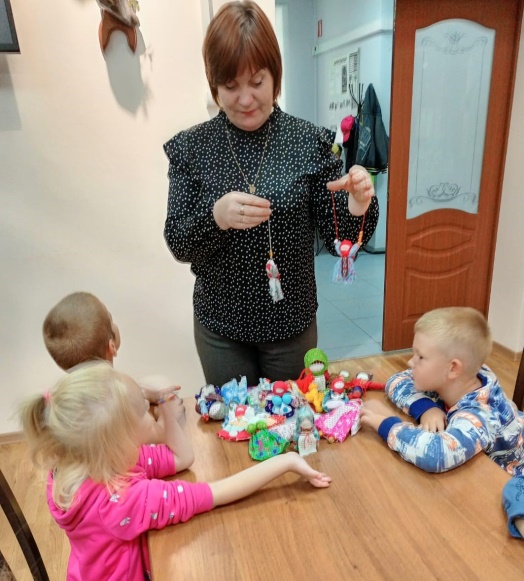 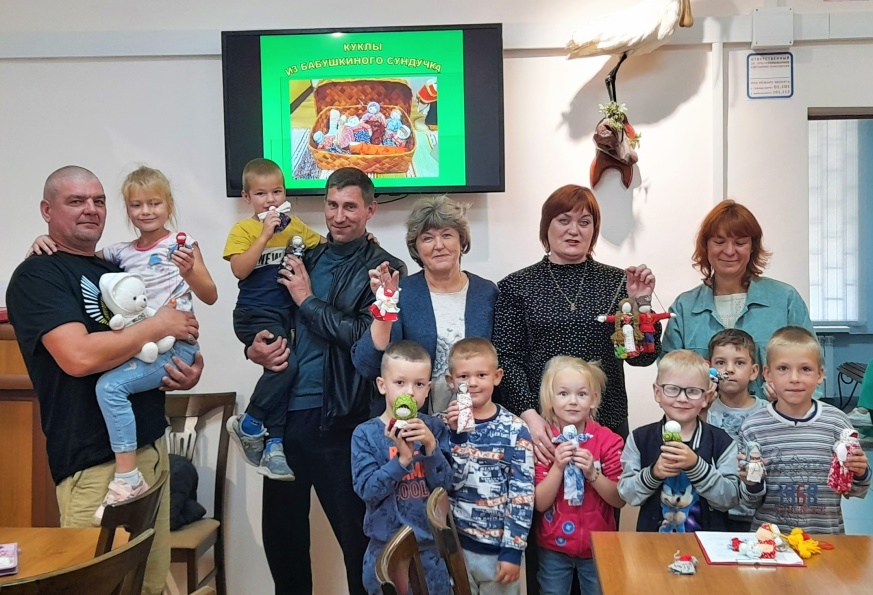 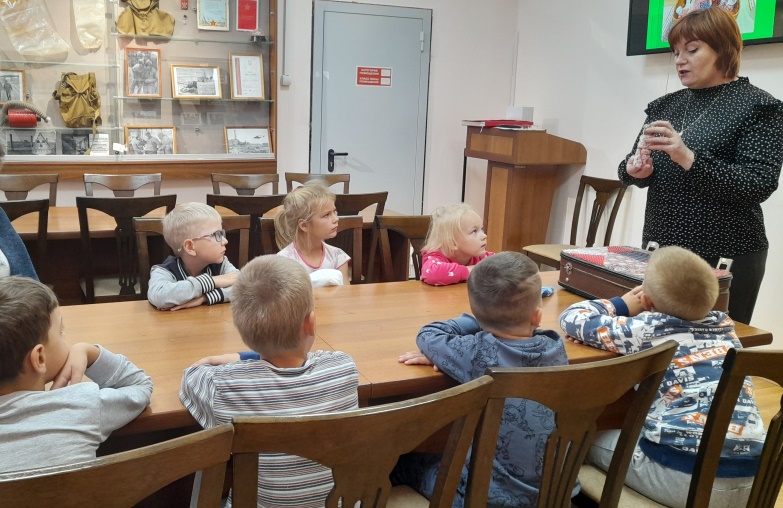 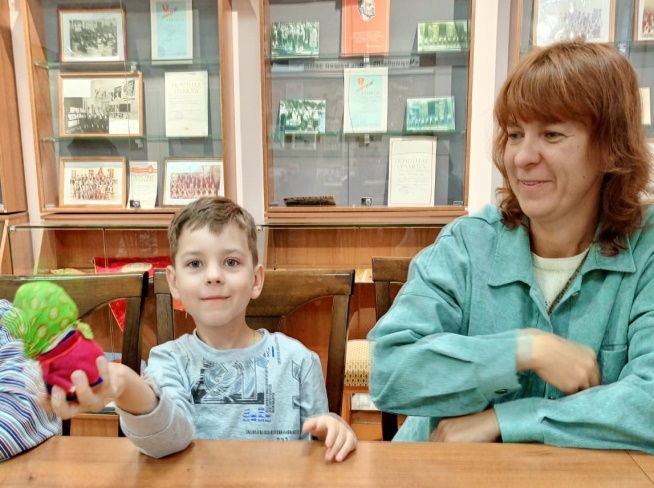 